医療費・医療手当請求書の記入方法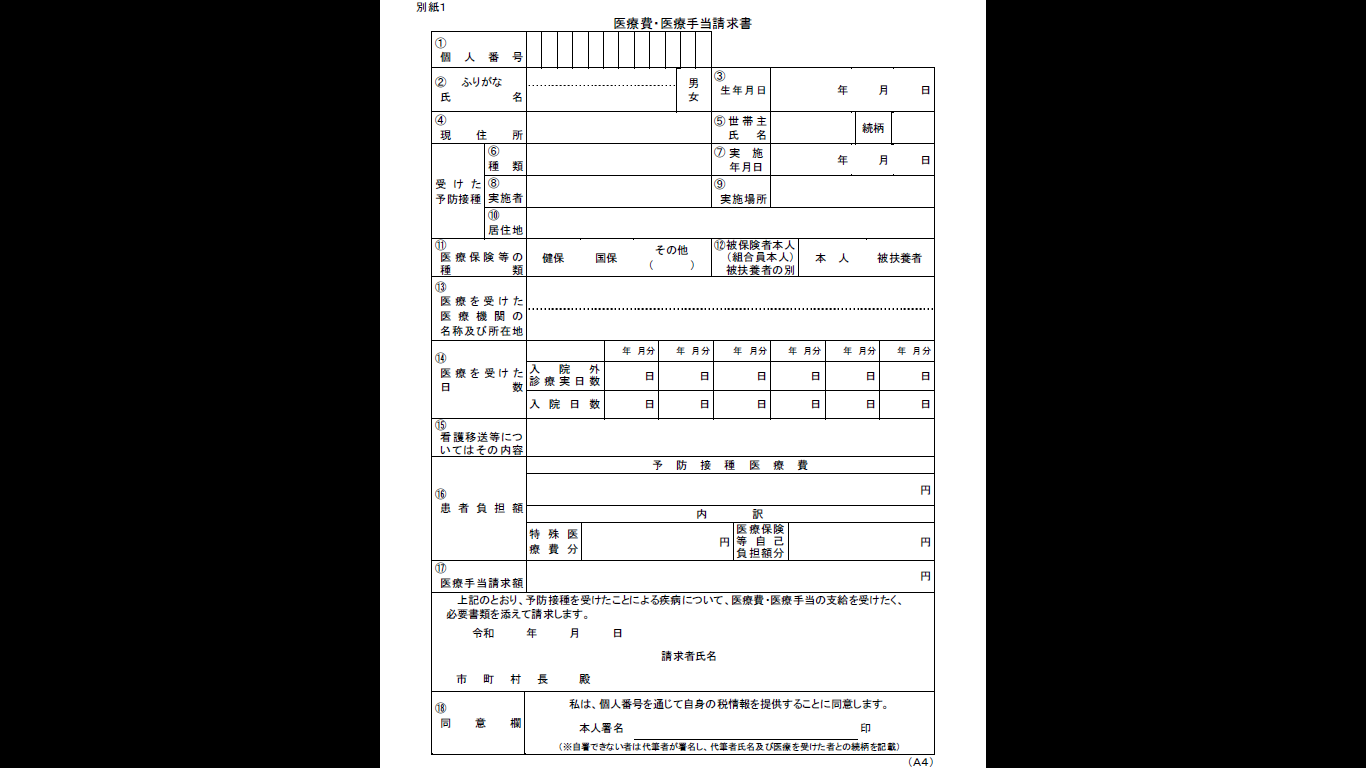 